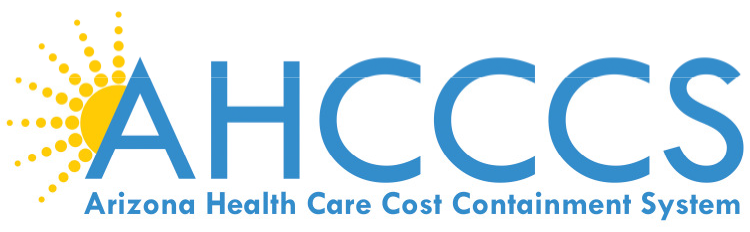 March 25, 2016The Honorable Andy Biggs, President Arizona State Senate1700 West WashingtonPhoenix, AZ 85007The Honorable David M. Gowan Sr., Speaker Arizona House of Representatives1700 West WashingtonPhoenix, AZ 85007Douglas A. Ducey, Governor Thomas J. Betlach, DirectorSUBJECT:  FY 2016 Appropriation Status Report for the Period Ended February 29, 2016Dear President Biggs and Speaker Gowan:Pursuant to A.R.S. §’s 36-2920 and 36-2994, enclosed is the Arizona Health Care Cost Containment System’s (AHCCCS) Appropriation Status Report (ASR) for the period ended February 29, 2016.Status Summary – As part of the FY 2017 budget revision to the Governor’s Office of Strategic Planning and Budgeting, a FY 2016 rebase was prepared. AHCCCS is currently forecasting a FY 2016 Total Fund shortfall of $737.0 million. The shortfall is comprised of Federal Expenditure Authority ($671.7 million), Hospital Assessment Expenditure Authority ($34.4 million) and Prescription Drug Rebate Fund (PDRF) State Match ($30.9 million). The PDRF supplemental requirement is part of the Executive alternative to offset the 5% provider rate reduction. The Hospital Assessment shortfall represents the difference between the current assessment rate and the appropriated amount.There are several issues this fiscal year that have the potential to affect the projected shortfall. They include:Continued volatility in caseload growth and prior period expenditures.Corrections of shifts between Traditional and Proposition 204 programs due to system generated eligibility misclassifications.Ongoing implementation of the Medicare primary care physician parity program.Implementation of the hospital presumptive eligibility program.Potential Agency audit liabilities, which are detailed in the ASR.In December, AHCCCS administratively adjusted $218.9 million Total Fund of Fiscal Year 2015 date of service expenditures back to the Fiscal Year 2015 appropriation. These administrative adjustments will reduce the projected Expenditure Authority shortfall. The line item detail for these transactions is included in Note 6 of this report.801 East Jefferson, Phoenix, AZ 85034 • PO Box 25520, Phoenix, AZ 85002 • 602-417-4000 • www.azahcccs.govThe Honorable Andy BiggsThe Honorable David M. Gowan, Sr. March 25, 2016Page 2Given these program changes and issues, for purposes of this report, projected annual expenditures equal the FY 2016 appropriations.Enrollment Update – February 2016 enrollment is 1,845,530 members, a 177 member increase over the prior month. Enrollment for March 2016 increased to 1,849,048 members, an  increase of 3,518 members.Major March changes by eligibility category include: 1931 for Families and Children/SOBRA – increase of 898; Supplemental Security Income – increase of 187; Prop 204 Restoration – increase of 1,283; Adult Expansion - increase of 430; Medicare Cost Sharing – increase of 437; and Federal Emergency Services – increase of 251.Note that the February 1st enrollment report indicated a decrease of 8,775; however, it was discovered that the February 1st enrollment was understated due to a timing issue in which 8,952 SOBRA newborns moved to SOBRA children during the period of time when the report  was run. As such, the report captured the decrease in the newborn category but did not reflect the increase in the child category.Tobacco Funds Revenue Update –Tobacco tax collections through February 2016 are $9.7 million more than the AHCCCS monthly projected flows. AHCCCS will continue to monitor the tobacco funds revenue collections to determine any impact on the FY 2016 appropriationsIf you have any questions about this report, please do not hesitate to call me at (602) 417-4111 or Jeffery Tegen at (602) 417-4705.Sincerely,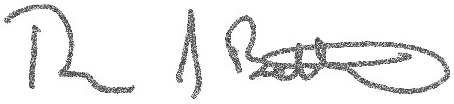 Thomas J. Betlach DirectorEnclosurecc:       The Honorable Douglas A. Ducey, GovernorThe Honorable Don Shooter, Chairman, Senate Appropriations Committee The Honorable Justin Olson, Chairman, House Appropriations CommitteeThe Honorable Nancy Barto, Chairman, Senate Health and Human Services Committee The Honorable Heather Carter, Chairman, House Health CommitteeLorenzo Romero, Director, Governor’s Office of Strategic Planning and Budgeting Richard Stavneak, Director, Joint Legislative Budget Committee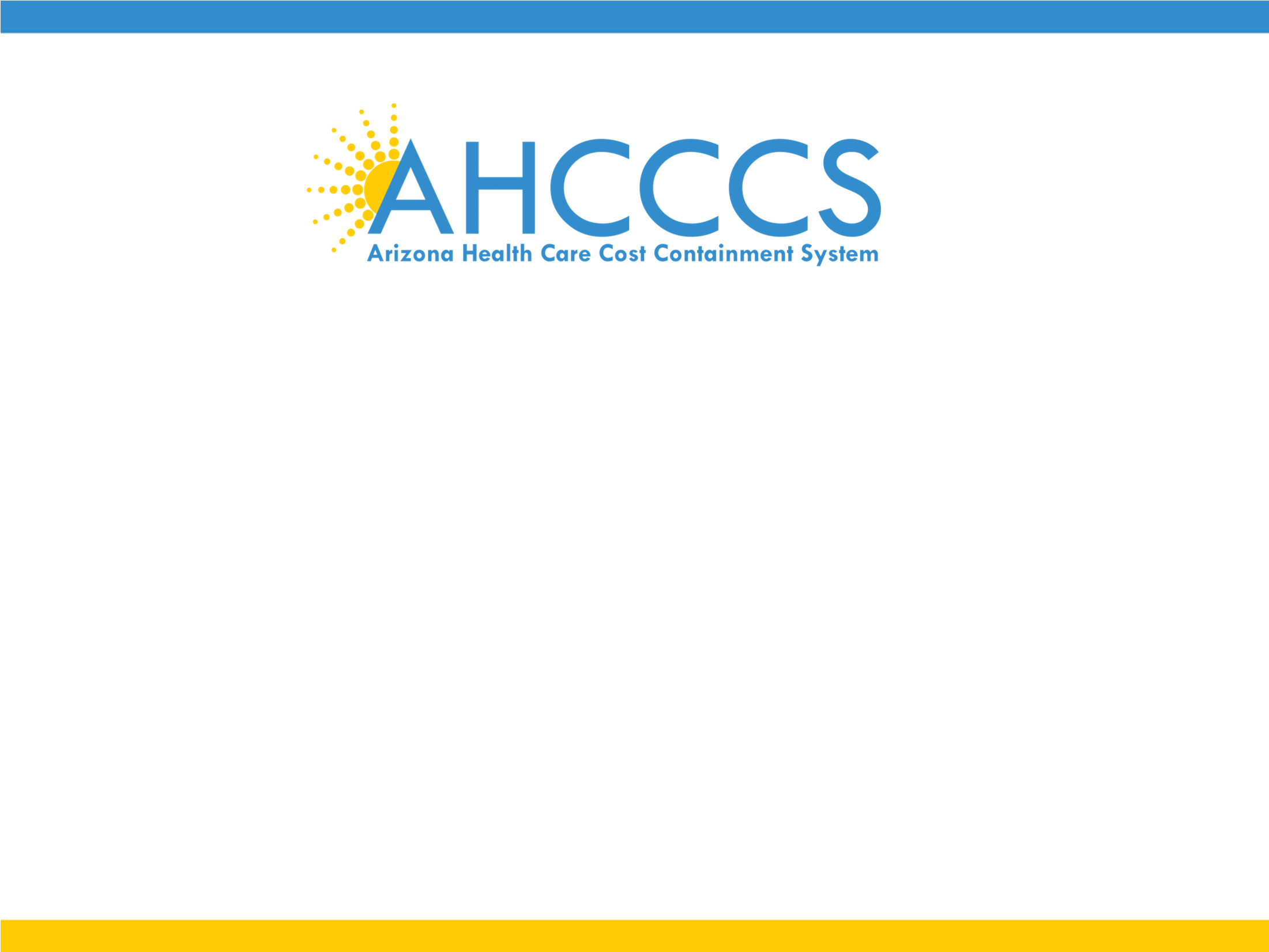 Appropriation Status Report (ASR)Fiscal Year 2016Through February 29, 2016Prepared by: Division of Business and Finance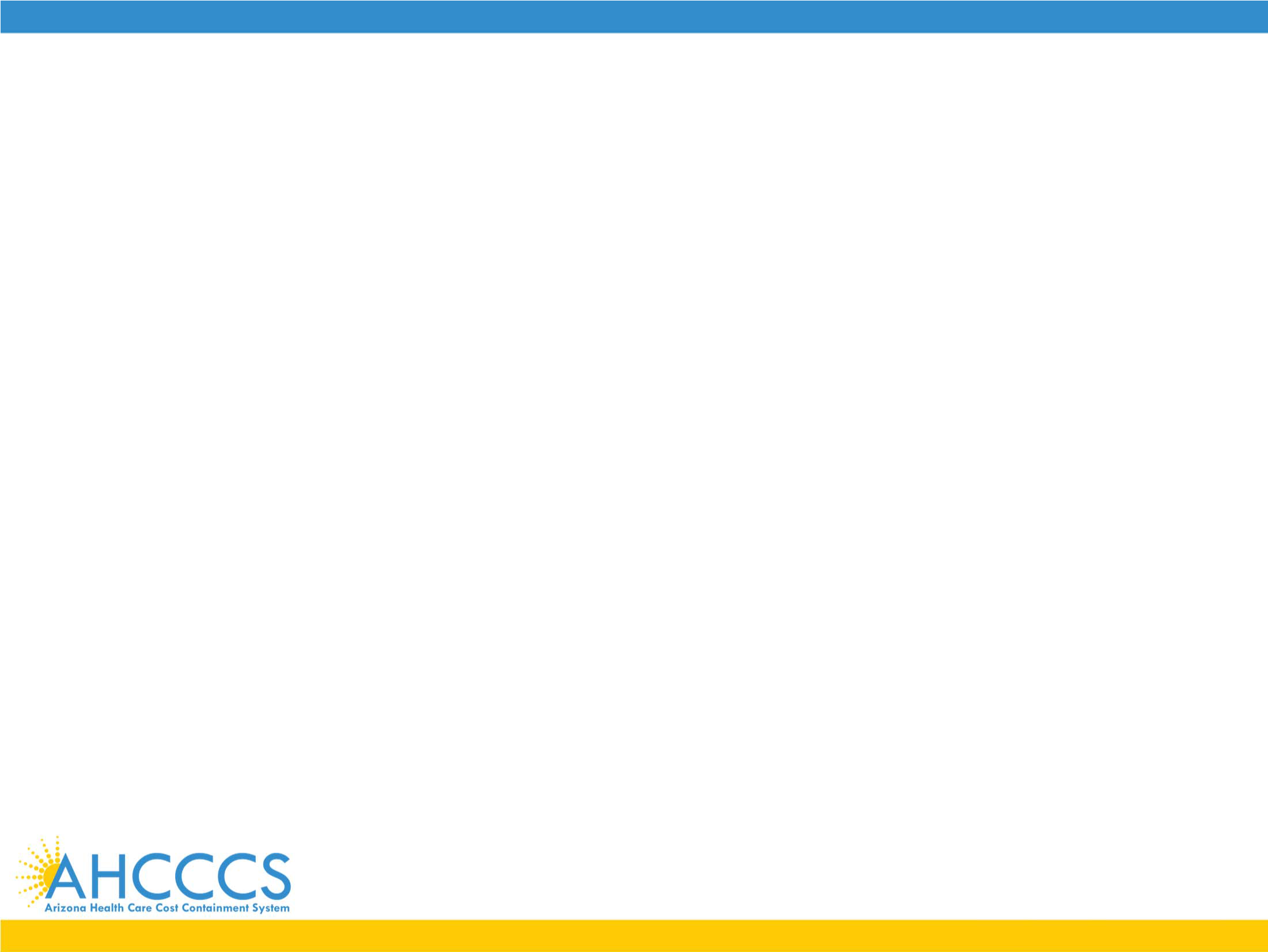 Appropriation Status ReportTable of ContentsAPPROPRIATED SOURCES AND USES OF FUNDS	PageSummary of Appropriated Expenditures for SFY 2016……………………………….2 Appropriated Expenditures by Funding Source………………………………….……..3 Appropriated Revenue Received Detail Schedule………………………………………4FOOTNOTES……………………………………………………………………………………….6 CASELOAD AND EXPENDITURES BY RATE CODE………………………………10Appropriation Status ReportAppropriated Sources and Uses of FundsARIZONA  HEALTH  CARE  COST  CONTAINMENT SYSTEMFY 2016 APPROPRIATION STATUS REPORTFor the Period Ending February 29, 2016SUMMARY OF APPROPRIATED EXPENDITURESAPPROPRIATIONS: ADMINISTRATIONTraditional Medicaid Services	3,438,803,700	2,234,624,300	2,446,383,993	(211,759,693)	3,438,803,700	-Proposition 204 Services	2,507,700,600	1,620,052,000	1,604,642,339	15,409,661	2,507,700,600	-ACA Adult Expansion	396,683,800	256,105,100	251,865,575	4,239,525	396,683,800	-Children's Rehabilitative Services	233,839,100	152,375,800	165,977,106	(13,601,306)	233,839,100	-KidsCare Services	6,295,200	4,174,200	1,325,912	2,848,288	6,295,200	-ALTCS Services	1,386,588,900	909,073,300	861,185,114	47,888,186	1,386,588,900	-Disproportionate Share Payments	5,087,100	-		-		-	5,087,100	- Rural Hospitals	22,650,000	-	5,245,950	(5,245,950)	22,650,000	-Voluntary Political Subdivision Programs	356,228,786	214,627,300	214,627,332	(32)	356,228,786	-TOTAL PROGRAMMATIC	8,353,877,186	5,391,032,000	5,551,253,320	(160,221,320)	8,353,877,186	-TOTAL EXPENDITURES$	8,533,901,086$    5,499,775,000$   5,643,859,010$	(144,084,010)$  8,533,901,086	$	-ARIZONA  HEALTH  CARE  COST  CONTAINMENT SYSTEMFY 2016 APPROPRIATION STATUS REPORTFor the Period Ending February 29, 2016  APPROPRIATED EXPENDITURES BY FUNDING SOURCEVoluntary Political Subdivision Programs - See Note 5	242,746,591	141,564,000	141,564,023	(23)	242,746,591	-TOTAL FEDERAL EXPENDITURES	6,181,993,491	3,974,314,200	4,060,489,718	(86,175,518)	6,181,993,491	-Administrative Expenditures Proposition 204 - BNCF	3,482,900 Programmatic ExpendituresTOTAL COUNTY EXPENDITURES	302,597,200Programmatic ExpendituresProposition 204 Services - ATLSF	100,000,000	-	-	-	100,000,000	-TOTAL TOBACCO EXPENDITURES	184,907,400	56,419,400Administrative ExpendituresProgrammatic ExpendituresALTCS Services - Nursing Facility Assessment	23,366,900	17,525,000	13,139,509	4,385,491	23,366,900	-KidsCare Services Premiums	370,000	242,600	-	242,600	370,000	-Freedom to Work Premiums	31,200	38,300	34,010	4,290	31,200	-Voluntary Political Subdivision Programs - See Note 5	113,482,195	73,063,300	73,063,309	(9)	113,482,195	-TOTAL OTHER  EXPENDITURES	659,240,695	456,370,200	527,653,362	(71,283,162)	659,240,695	-Appropriation Status ReportFootnotesARIZONA HEALTH CARE COST CONTAINMENT SYSTEMFY 2016 APPROPRIATION STATUS REPORTFor the Period Ending February 29, 2016AHCCCS Net Collections (Net of Federal Share): Expenditure Offsets:Note 2:    Authorized Positions	1,029.2Actual Positions as of February 29, 2016	923.0ARIZONA HEALTH CARE COST CONTAINMENT SYSTEMFY 2016 APPROPRIATION STATUS REPORTFor the Period Ending February 29, 2016Of the $1,285,824 ending balance, $1,238,438 represents restricted cash for prepaid expenses from the State of Hawaii for the projected expenditures through March 2016.Note 4:Summary of HHS Office of Inspector General Questioned Costs.Schedule of Outstanding Liabilities As of February 29, 2016ARIZONA HEALTH CARE COST CONTAINMENT SYSTEMFY 2016 APPROPRIATION STATUS REPORTFor the Period Ending February 29, 2016Note 6:The following is a summary of $218,889,592 Total Fund ($39,394,210 General Fund and $9,525,344 Hospital Assessment Fund) administrative adjustment transactions processed through December 2015 that either pay for or transfer expenditures with dates of service prior to June 30,  2015..FY 2015 YTD February 29, 2016Appropriation Status ReportCaseload and Expenditures by Rate CodeTITLE XIX TRADITIONALJULY	AUGUST	SEPTEMBER	OCTOBER	NOVEMBER	DECEMBER	JANUARY	FEBRUARY	MARCH	APRIL	MAY	JUNETOTALSUBTOTALTITLE XIX PROP 204JULY	AUGUST	SEPTEMBER	OCTOBER	NOVEMBER	DECEMBER	JANUARY	FEBRUARY	MARCH	APRIL	MAY	JUNETOTALSUBTOTALJULY	AUGUST	SEPTEMBER	OCTOBER	NOVEMBER	DECEMBER	JANUARY	FEBRUARY	MARCH	APRIL	MAY	JUNETITLE XIX ACA ADULT EXPANSIONTOTALTITLE XXI KIDSCARETOTAL TITLE XXIGRAND TOTALOORAFMMSUBTOTAL:ESUBTOTAL:1SUBTOTAL:ACUTE CAPITATION - AMOUNTSFor The Period Ending February 29, 2016RATE CODE	DESCRIPTION 1108	TANF EXPANDED 45-641109	TANF EXPANDED 65+M&110F	TANF EXPANDED 21-44110G	TANF EXPANDED 21-44110H	TANF EXPANDED 45-64110J	TANF EXPANDED 65+M&1111	TANF EXPANDED <1 M&F1112	TANF EXPANDED 01-051113	TANF EXPANDED 06-131114	TANF EXPANDED 14-201115	TANF EXPANDED 14-201116	TANF EXPANDED 21-441117	TANF EXPANDED 21-441118	TANF EXPANDED 45-641119	TANF EXPANDED 65+M&111A	TANF EXPANDED <1 M&F111B	TANF EXPANDED 01-05111C	TANF EXPANDED 06-13111D	TANF EXPANDED 14-20111E	TANF EXPANDED 14-20111F	TANF EXPANDED 21-44111G	TANF EXPANDED 21-44111H	TANF EXPANDED 45-64111J	TANF EXPANDED 65+M&1125	TANF EXPANDED 14-201126	TANF EXPANDED 21-441127	TANF EXPANDED 21-441128	TANF EXPANDED 45-641129	TANF EXPANDED 65+M&112F	TANF EXPANDED 21-44112G	TANF EXPANDED 21-44112H	TANF EXPANDED 45-64112J	TANF EXPANDED 65+M&2400	SSI AGED EXPANDEDWI240Z	SSI AGED EXPANDEDWI2410	SSI AGED EXPANDEDNONESUBTOTAL:FE2SUBTOTAL:E44SUBTOTAL:ASUBTOTAL:L6LSUBTOTAL:NSUBTOTAL:<6SUBTOTAL:SSUBTOTAL:1SUBTOTAL:MMSUBTOTAL:TOTAL:OORAFMMSUBTOTAL:ESUBTOTAL:1SUBTOTAL:ACUTE CAPITATION - MEMBER MONTHSFor The Period Ending February 29, 2016RATE CODE	DESCRIPTION 1108	TANF EXPANDED 45-641109	TANF EXPANDED 65+M&110F	TANF EXPANDED 21-44110G	TANF EXPANDED 21-44110H	TANF EXPANDED 45-64110J	TANF EXPANDED 65+M&1111	TANF EXPANDED <1 M&F1112	TANF EXPANDED 01-051113	TANF EXPANDED 06-131114	TANF EXPANDED 14-201115	TANF EXPANDED 14-201116	TANF EXPANDED 21-441117	TANF EXPANDED 21-441118	TANF EXPANDED 45-641119	TANF EXPANDED 65+M&111A	TANF EXPANDED <1 M&F111B	TANF EXPANDED 01-05111C	TANF EXPANDED 06-13111D	TANF EXPANDED 14-20111E	TANF EXPANDED 14-20111F	TANF EXPANDED 21-44111G	TANF EXPANDED 21-44111H	TANF EXPANDED 45-64111J	TANF EXPANDED 65+M&1125	TANF EXPANDED 14-201126	TANF EXPANDED 21-441127	TANF EXPANDED 21-441128	TANF EXPANDED 45-641129	TANF EXPANDED 65+M&112F	TANF EXPANDED 21-44112G	TANF EXPANDED 21-44112H	TANF EXPANDED 45-64112J	TANF EXPANDED 65+M&2400	SSI AGED EXPANDEDWI240Z	SSI AGED EXPANDEDWI2410	SSI AGED EXPANDEDNONESUBTOTAL:FE2SUBTOTAL:E44SUBTOTAL:ASUBTOTAL:L6LSUBTOTAL:NSUBTOTAL:<6SUBTOTAL:SSUBTOTAL:1SUBTOTAL:MMSUBTOTAL:MTOTAL:182,421,827.21  195,322,104.99MDSUBTOTAL:EFOSUBTOTAL:FSUBTOTAL:FSUBTOTAL:TOTAL:DSUBTOTAL:EFOSUBTOTAL:FSUBTOTAL:FSUBTOTAL:NOWESUBTOTAL:FOSUBTOTAL:3500	ADULT 40-100% FOR FI	4,974.22	4,326.89	3,849.91	688.88	530.88	1,899.32	34.76	34.76	0.00	0.00	0.00	0.00	16,339.62FOFSUBTOTAL:FSUBTOTAL:NSUBTOTAL:MSUBTOTAL:TOTAL:NOWESUBTOTAL:FOSUBTOTAL:3500	ADULT 40-100% FOR FI	146.00	127.00	113.00	218.00	168.00	8.00	11.00	11.00	0.00	0.00	0.00	0.00	802.00FOFSUBTOTAL:FSUBTOTAL:NSUBTOTAL:MSUBTOTAL:NOWESUBTOTAL:FOSUBTOTAL:3500	ADULT 40-100% FOR FI	6,691.18	5,820.41	5,178.79	12,360.60	9,525.60	2,887.92	623.70	623.70	0.00	0.00	0.00	0.00	43,711.90FOFSUBTOTAL:FSUBTOTAL:NSUBTOTAL:MSUBTOTAL:TOTAL:NOWESUBTOTAL:FOSUBTOTAL:3500	ADULT 40-100% FOR FI	146.00	127.00	113.00	218.00	168.00	8.00	11.00	11.00	0.00	0.00	0.00	0.00	802.00FOFSUBTOTAL:FSUBTOTAL:NSUBTOTAL:MSUBTOTAL:MAN3710	AHC CARE EXPANDEDFO1,009.13MAN3710	AHC CARE EXPANDEDFOSUBTOTAL:FSUBTOTAL:OSUBTOTAL:SUBTOTAL:ALLLSUBTOTAL:TOTAL:OSUBTOTAL:SUBTOTAL:ALLLSUBTOTAL:DM1SUBTOTAL:&FM&ESUBTOTAL:3308	AHC CARE M&F 45-64W21.62	0.00	0.00	0.00	0.00	0.00	0.00	0.00	0.00	0.00	0.00	0.00	21.62SUBTOTAL:SUBTOTAL:EALALSUBTOTAL:4SUBTOTAL:LSUBTOTAL:1ACUTE FEE FOR SERVICE - PRIOR QUARTER COVERAGE - EXC. ESFor The Period Ending February 29, 2016SUBTOTAL:587,535.49650,200.47	696,955.04	585,072.80	618,483.47	702,700.45	696,545.52	592,176.65	0.00	0.00	0.00	0.00	5,129,669.89M&NOSUBTOTAL:4SUBTOTAL:SUBTOTAL:6LSUBTOTAL:5SUBTOTAL:MSUBTOTAL:DASUBTOTAL:E4ALSUBTOTAL:44SUBTOTAL:EMSUBTOTAL:ESUBTOTAL:ESUBTOTAL:4SUBTOTAL:TOTAL:SUBTOTAL:TOTAL:151.743,842.02	0.00	274.42	1,126.08	0.00	0.00	2,970.00	0.00	0.00	0.00	0.00	8,364.26DSUBTOTAL:M&ESUBTOTAL:44SUBTOTAL:MSUBTOTAL:MSUBTOTAL:SUBTOTAL:TOTAL:SUBTOTAL:4SUBTOTAL:ESUBTOTAL:TOTAL:AL4SUBTOTAL:EMSUBTOTAL:MSUBTOTAL:TOTAL:DMSUBTOTAL:ESUBTOTAL:SUBTOTAL:LSUBTOTAL:SUBTOTAL:TOTAL:682,284.75197,289.50	538,716.56	399,001.17	385,561.90	761,209.60	453,328.39	609,893.18	0.00	0.00	0.00	0.00	4,027,285.05WINOSUBTOTAL:AL6SUBTOTAL:4SUBTOTAL:5MSUBTOTAL:TOTAL:DASUBTOTAL:MSUBTOTAL:FIWIESUBTOTAL:FOSUBTOTAL:TOTAL:MSUBTOTAL:WISUBTOTAL:RESUBTOTAL:MMTOTAL:269,424.80275,671.80DM1SUBTOTAL:&FM&ESUBTOTAL:3308	AHC CARE M&F 45-64W0.00	0.00	0.00	0.00	0.00	0.00	0.00	0.00	0.00	0.00	0.00	0.00	0.00SUBTOTAL:SUBTOTAL:EALALSUBTOTAL:4SUBTOTAL:LSUBTOTAL:115SUBTOTAL:MSUBTOTAL:DM1SUBTOTAL:&FM&ESUBTOTAL:3308	AHC CARE M&F 45-64W21.62	0.00	0.00	0.00	0.00	0.00	0.00	0.00	0.00	0.00	0.00	0.00	21.62SUBTOTAL:SUBTOTAL:EALALSUBTOTAL:4SUBTOTAL:LSUBTOTAL:1DM1SUBTOTAL:&FM&ESUBTOTAL:3308	AHC CARE M&F 45-64W0.00	0.00	0.00	0.00	0.00	0.00	0.00	0.00	0.00	0.00	0.00	0.00	0.00SUBTOTAL:SUBTOTAL:EALALSUBTOTAL:4SUBTOTAL:LSUBTOTAL:115SUBTOTAL:MSUBTOTAL:DM1SUBTOTAL:&FM&ESUBTOTAL:3308	AHC CARE M&F 45-64W0.00	0.00	0.00	0.00	0.00	0.00	0.00	0.00	0.00	0.00	0.00	0.00	0.00SUBTOTAL:SUBTOTAL:EALALSUBTOTAL:4SUBTOTAL:LSUBTOTAL:115SUBTOTAL:MSUBTOTAL:TOTAL:SUBTOTAL:SUBTOTAL:TOTAL:0.000.00	54.51	0.00	0.00	0.00	14.54	1,306.08	0.00	0.00	0.00	0.00	1,375.13SUBTOTAL:DM1SUBTOTAL:&FM&ESUBTOTAL:3308	AHC CARE M&F 45-64W0.00	0.00	0.00	0.00	0.00	0.00	0.00	0.00	0.00	0.00	0.00	0.00	0.00SUBTOTAL:SUBTOTAL:EALALSUBTOTAL:4SUBTOTAL:LSUBTOTAL:115SUBTOTAL:MSUBTOTAL:TOTAL:EMSUBTOTAL:MSUBTOTAL:EMSUBTOTAL:MSUBTOTAL:TOTAL:EMSUBTOTAL:MSUBTOTAL:EMSUBTOTAL:MSUBTOTAL:TOTAL:TOTAL:968.00918.00	894.00	849.00	812.00	792.00	741.00	702.00	0.00	0.00	0.00	0.00SUBTOTAL:SUBTOTAL:TOTAL:161.5430,495.15	70,988.85	57,122.39	103,826.49	25,397.21	85.90	25,621.74	0.00	0.00	0.00	0.00	313,699.27Note to the ASR:EPD reflects the Federal and County share for both acute and LTC services.AHCCCS passes through only the Federal share to DES. Neither the Federal nor the Nonfederal dollars are included on the ASR summary (page 1) because both are included in the DES appropriation.JULY	AUGUST	SEPTEMBER	OCTOBER	NOVEMBER     DECEMBER	JANUARY	FEBRUARY	MARCH	APRIL	MAY	JUNETOTALSubtotalSubtotalSubtotalGRAND TOTALJULY	AUGUST	SEPTEMBER	OCTOBER	NOVEMBER     DECEMBER	JANUARY	FEBRUARY	MARCH	APRIL	MAY	JUNETOTALSubtotalSubtotalGRAND TOTALJULY	AUGUST	SEPTEMBER	OCTOBER	NOVEMBER     DECEMBER	JANUARY	FEBRUARY	MARCH	APRIL	MAY	JUNETOTALSubtotalGRAND TOTALJULY	AUGUST	SEPTEMBER	OCTOBER	NOVEMBER     DECEMBER	JANUARY	FEBRUARY	MARCH	APRIL	MAY	JUNETOTALSubtotalGRAND TOTAL(A)(B)(A) - (B)EXPENDITUREPROJECTEDANNUALPLANEXPENDITURESVARIANCEANNUALANNUALIZEDAPPROPRIATIONYTDYTDYTDEXPENDITURESVARIANCE(A)(B)(A) - (B)EXPENDITUREPROJECTEDANNUALPLANEXPENDITURESVARIANCEANNUALANNUALIZEDAPPROPRIATIONYTDYTDYTDEXPENDITURESVARIANCEAdministrative Expenditures$	51,537,900$	31,215,800$	26,606,821$	26,606,8214,608,9794,608,979$	51,537,900$	-$	-Proposition 204 - Administrative Expenditures20,280,70012,268,9003,782,6353,782,6358,486,2658,486,26520,280,700--Programmatic Expenditures Traditional Medicaid Services800,323,100518,223,300590,889,930590,889,930(72,666,630)(72,666,630)800,323,100--Proposition 204 Services90,000,000100,126,90027,003,15227,003,15273,123,74873,123,74890,000,000--Children's Rehabilitative Services72,487,20047,420,30048,494,02148,494,021(1,073,721)(1,073,721)72,487,200--KidsCare Services338,000321,800(24,611)(24,611)346,411346,411338,000--ALTCS Services162,880,800105,806,700108,587,200108,587,200(2,780,500)(2,780,500)162,880,800--DSH and Rural Hospitals	7,314,600	-DSH and Rural Hospitals	7,314,600	-DSH and Rural Hospitals	7,314,600	-1,630,4411,630,441(1,630,441)(1,630,441)7,314,600-TOTAL GF EXPENDITURES	1,205,162,300	815,383,700TOTAL GF EXPENDITURES	1,205,162,300	815,383,700TOTAL GF EXPENDITURES	1,205,162,300	815,383,700806,969,589806,969,5898,414,1118,414,1111,205,162,300-Administrative Expenditures81,114,00048,975,20052,268,681(3,293,481)81,114,000-Proposition 204 - Administrative Expenditures23,160,40014,020,4008,037,1635,983,23723,160,400-Programmatic Expenditures Traditional Medicaid Services2,271,456,1001,471,743,5001,559,369,520(87,626,020)2,271,456,100-Proposition 204 Services2,048,414,4001,322,543,3001,353,073,510(30,530,210)2,048,414,400-ACA Adult Expansion396,683,800256,105,100251,865,5754,239,525396,683,800-Children's Rehabilitative Services161,351,900104,955,500117,483,085(12,527,585)161,351,900-KidsCare Services5,587,2003,609,8001,350,5232,259,2775,587,200-ALTCS Services and Nursing Facility Assessment931,056,600610,797,400571,862,13038,935,270931,056,600-DSH and Rural Hospitals	20,422,500	-DSH and Rural Hospitals	20,422,500	-DSH and Rural Hospitals	20,422,500	-DSH and Rural Hospitals	20,422,500	-3,615,509(3,615,509)20,422,500-TOTALAdministrative Expenditures180,023,900108,743,00092,605,69016,137,310180,023,900-Acute Care6,967,288,2864,481,958,7004,690,068,205(208,109,505)6,967,288,286-Long Term Care1,386,588,900909,073,300861,185,11447,888,1861,386,588,900-TOTAL EXPENDITURES$8,533,901,086$	5,499,775,000$	5,643,859,009$	(144,084,009)$	8,533,901,086$	-Traditional Medicaid Services & Administrative$	931,662,800$	596,859,400$	667,621,213Proposition 204 Services & Administrative110,280,700112,395,80030,785,788KidsCare Services338,000321,800(24,611)ALTCS Services 	162,880,800 	 	105,806,700 	 	108,587,200 	TOTAL1,205,162,300815,383,700806,969,590Acute & Administrative5,245,349,6913,359,907,0003,627,404,707KidsCare Services5,587,2003,609,8002,036,878ALTCS Services 	931,056,600 	 	610,797,400 	 	611,823,902 	TOTAL6,181,993,4913,974,314,2004,241,265,487Acute & Administrative53,362,60035,386,20033,995,216ALTCS Services 	249,234,600 	 	161,901,300 	 	166,156,408 	TOTAL302,597,200197,287,500200,151,624Traditional Medicaid Services31,180,00020,706,70023,385,000Proposition 204 Services 	153,727,400 	 	35,712,700 	 	40,026,899 	TOTAL184,907,40056,419,40063,411,899Administrative448,000129,300168,940Acute Care - Prescription Drug Rebate Program285,738,900190,659,700239,165,510Long Term Care - Prescription Drug Rebate Program20,050,00013,042,90016,767,313Hospital Assessment215,558,800161,669,100185,432,187ALTCS - Nursing Facility Assessment23,366,90017,525,000165,086Acute TPL - Note 1194,700-287,223LTC TPL - Note 1--488,771KidsCare TPL - Note 1--20,940Member Premiums - CHIP370,000242,600221,925Member Premiums - Freedom to Work31,20038,30034,010Voluntary Political Subdivision - State Match 	113,482,195 	 	73,063,300 	 	132,551,198 	TOTAL659,240,695456,370,200575,303,104Note 1:Third Party Liability Collections: Gross Collections:February 2016February 2015July 1, 2015February 29, 2016July 1, 2014February 29, 2015Acute$	488,924$	202,204$	3,005,819$	3,497,552LTC261,897136,6332,075,4342,234,410KidsCare-2,349104,44713,837Total TPL Collections$	750,821$	341,186$	5,185,700$	5,745,799Acute$	26,405$	37,958$	287,223$	472,796LTC74,89730,909488,771518,967KidsCare-38520,9402,595Total Expenditure Offsets$	101,302$	69,252$	796,934$	994,358Note 3:Intergovernmental Service Agreement - State of Hawaii:Beginning Balance July 1, 2015$	2,853,728Revenues3,725,559Transfers-In 	359,995 	Total Revenues 	4,085,554 	Expenditures3,813,326Transfers-out 	1,840,132 	Total Expenditures 	5,653,458 	Ending Balance February 29, 2016  $	1,285,824 	DescriptionAmountTypeSchool Based Claiming Medicaid Administrative Costs18,941,355HHS-OIG & AHCCCS Self ReportedSchool Based Claiming Direct Services Costs19,923,489HHS-OIG38,864,844Note 5:Summary of Voluntary Political Subdivision Contribution Expenditures.As of February 29, 2016 ExpendituresState MatchFederalTotalDSH Voluntary$	742,333$	1,522,949$	2,265,281GME Voluntary52,396,919111,158,965163,555,884Safety Net Care Pool19,924,05728,882,10948,806,166Total Voluntary Political Subdivision Program Expenditures$	73,063,309$	141,564,023$	214,627,332State MatchExpenditureALTCSTotalFundsAuthority FundsFundFundTraditional Medicaid Services$	38,289,534$	83,762,109$	-	$	122,051,643$	-	$	122,051,643$	-	$	122,051,643Proposition 204 Services9,525,34435,416,308-	44,941,652-	44,941,652-	44,941,652ACA Adult Expansion-6,518,930-	6,518,930-	6,518,930-	6,518,930KidsCare - Children Services55,321345,660-	400,981-	400,981-	400,981Children's Rehabilitative Services1,049,3561,880,510-	2,929,866-	2,929,866-	2,929,866Long Term Care--42,046,521	42,046,52142,046,521	42,046,52142,046,521	42,046,521Total$	48,919,554$	127,923,518$	42,046,521$	218,889,592KidsCare - CAPITATION183,782170,409173,186164,735157,227237,286145,036134,59600001,366,258KidsCare - FEE FOR SERVICE-8197744361,8054043351514000003,091KidsCare - MENTAL HEALTH37,40835,36534,53036,83135,19242,45232,06730,3760000284,221KidsCare - REINSURANCE16230,49570,98957,122103,82625,3978625,6220000313,699TOTAL:1,509,256.721,514,651.631,531,233.531,548,851.831,545,990.861,571,205.991,562,162.151,566,895.940.000.000.000.0012,350,248.65JULYAUGUSTSEPTEMBEROCTOBERNOVEMBERDECEMBERJANUARYFEBRUARYMARCHAPRILMAYJUNETOTAL9,923.1410,424.509,923.1410,013.7717,381.4720,492.1627,239.9627,799.670.000.000.000.00133,197.812,246,124.762,243,143.252,252,388.632,282,295.842,283,614.832,329,163.032,288,974.622,312,334.750.000.000.000.0018,238,039.713,414.033,414.033,414.033,433.173,433.176,955.786,883.586,883.580.000.000.000.0037,831.3731,188,469.2836,229,127.2031,473,122.6531,111,647.1936,054,042.8731,219,612.9730,619,272.7435,672,776.450.000.000.000.00263,568,071.35707,295.55628,872.62699,533.74841,652.65651,630.71674,097.19731,475.49687,149.550.000.000.000.005,621,707.502,884,201.933,146,295.692,948,885.353,040,662.773,335,679.233,063,216.812,952,096.083,254,121.170.000.000.000.0024,625,159.0320,970.9311,535.7726,120.3518,541.959,394.5132,330.1843,450.1639,444.880.000.000.000.00201,788.7318,966,113.9522,019,693.9019,185,398.1519,009,038.0722,054,804.2519,319,046.1019,042,283.6622,091,359.250.000.000.000.00161,687,737.3327,811.678,720.7831,076.1421,591.8210,487.0922,848.3823,361.6512,897.630.000.000.000.00158,795.1613,803,406.3714,998,436.8413,783,997.1514,011,924.6615,406,736.1514,477,755.7314,294,179.5415,712,431.840.000.000.000.00116,488,868.2840,564.6763,879.3693,590.05124,380.2673,436.6793,117.27101,516.4789,437.070.000.000.000.00679,921.8290,370,918.5692,527,644.7892,067,142.8093,105,599.3694,991,556.1895,648,767.7793,400,354.3095,656,370.930.000.000.000.00747,768,354.6866,459.2535,301.1825,164.7127,841.8630,576.1033,824.1738,629.7527,817.690.000.000.000.00285,614.7121,237,804.0522,510,241.6521,355,507.0421,308,948.4722,578,485.0621,695,984.6321,391,282.5522,688,860.140.000.000.000.00174,767,113.592,948.169,227.846,397.976,604.088,888.327,078.534,972.053,232.140.000.000.000.0049,349.0964,338.1665,260.1964,541.0262,567.4068,202.6566,548.8068,372.7068,592.830.000.000.000.00528,423.75444,420.36460,483.10454,107.08457,911.29480,473.00490,226.15486,595.02474,957.860.000.000.000.003,749,173.86130,315.90135,811.83130,342.85127,684.67131,086.80129,801.65127,497.03135,174.460.000.000.000.001,047,715.19RATECODE	DESCRIPTIONJULYAUGUSTSEPTEMBEROCTOBERNOVEMBERDECEMBERJANUARYFEBRUARYMARCHAPRILMAYJUNETOTAL1000TANF WITH MEDICARE3.003.003.003.005.006.008.008.000.000.000.000.0039.001010TANF NON-MEDICARE654.15651.89656.12659.50658.46656.64659.79665.100.000.000.000.005,261.651020TANF WITH QMB1.001.001.001.001.002.002.002.000.000.000.000.0011.002100SSI AGED WITH MEDIC11,288.1111,289.2811,378.9511,358.2911,326.5911,306.0311,140.1811,162.780.000.000.000.0090,250.21210ZASSI AGED WITH MEDIC717.21639.08710.00851.48668.68692.76751.99715.660.000.000.000.005,746.862110ASSI AGED NON-MEDICA655.14653.57669.99636.70631.61621.44615.56613.030.000.000.000.005,097.04211ZRSSI AGED NON-MEDICA21.1012.5027.3418.349.9533.2744.4239.220.000.000.000.00206.142120RSSI AGED WITH QMB7,334.447,374.827,392.707,402.327,425.327,457.157,403.187,397.980.000.000.000.0059,187.91212ZSSI AGED WITH QMB P27.759.3332.1422.0411.0024.4626.5914.280.000.000.000.00167.592200PSSI DISABLED WITH M4,540.034,507.464,531.494,608.074,649.474,687.314,696.204,730.810.000.000.000.0036,950.84220ZESSI DISABLED WITH M40.6163.9995.38125.9377.6598.95102.5798.560.000.000.000.00703.642210ESSI DISABLED NON-ME25,726.5225,794.0225,992.1225,925.4025,930.6525,987.2125,945.8126,051.860.000.000.000.00207,353.59221ZDSSI DISABLED NON-ME68.0235.2725.3830.2731.7232.8341.2629.920.000.000.000.00294.672220DSSI DISABLED WITH Q6,765.326,778.396,816.996,805.736,791.716,793.066,799.816,813.920.000.000.000.0054,364.93222ZMSSI DISABLED WITH Q2.737.187.166.829.417.335.454.240.000.000.000.0050.322300MSSI BLIND WITH MEDIC20.0019.0020.0020.0020.0020.0021.0020.170.000.000.000.00160.172310SSI BLIND NON-MEDIC128.16130.38131.06129.55134.00134.12136.77135.030.000.000.000.001,059.072320ASSI BLIND WITH QMB42.0042.0042.0040.8340.3040.9641.0041.550.000.000.000.00330.64TOTAL:58,094.2858,064.1758,593.8158,701.3658,477.4358,656.6158,518.5658,585.790.000.000.000.00467,692.01TOTAL:661,307.00663,777.00682,351.00685,637.00689,643.00696,489.00697,455.00685,722.000.000.000.000.005,462,381.00JULYAUGUSTSEPTEMBEROCTOBERNOVEMBERDECEMBERJANUARYFEBRUARYMARCHAPRILMAYJUNETOTAL67,083.8380,473.3492,942.961,873.881,880.202,409.24183.28176.960.000.000.000.00247,023.696,077,917.656,393,201.436,925,613.32441,979.72444,046.361,050,735.48449,525.80440,014.200.000.000.000.0022,223,033.9624,837.0336,897.8145,074.61701.52761.56220.6882.1675.840.000.000.000.00108,651.21139,789.21137,949.43136,722.9113,714.4013,869.2419,412.001,093.361,074.400.000.000.000.00463,624.95205,476.17200,433.81204,454.0719,576.2019,269.6842,553.1217,569.6017,594.880.000.000.000.00726,927.53595,679.88602,630.16609,410.0973,883.9674,771.9296,621.205,469.965,536.320.000.000.000.002,064,003.49134,133.59132,327.88130,488.1011,537.1611,508.7220,634.202,673.362,622.800.000.000.000.00445,925.811,422,763.201,422,831.341,426,408.69116,724.08117,773.20279,823.24118,013.36118,414.680.000.000.000.005,022,751.79832,159.75837,747.23844,561.2370,060.3670,610.20107,153.969,160.849,157.680.000.000.000.002,780,611.251,226.521,158.381,056.1794.8088.48155.4818.9615.800.000.000.000.003,814.5914,820.4514,650.1014,547.891,295.601,311.402,962.841,346.161,371.440.000.000.000.0052,305.888,279.018,210.878,244.94745.76739.441,094.24132.72135.880.000.000.000.0027,582.8634.0734.0768.146.323.160.000.000.000.000.000.000.00145.76834,544.65810,661.58852,976.5273,251.9673,425.76148,481.5270,607.0471,359.120.000.000.000.002,935,308.1568.1434.0734.073.163.163.880.000.000.000.000.000.00146.481,260.591,226.521,328.73113.7694.80188.686.323.160.000.000.000.004,222.56802,586.99894,950.76992,561.3198,045.32104,024.04141,289.0476,955.4880,671.640.000.000.000.003,191,084.58306.63408.84340.7034.7637.9222.563.166.320.000.000.000.001,160.8911,162,967.3611,575,827.6212,286,834.45923,642.72934,219.241,913,761.36752,841.56748,231.120.000.000.000.0040,298,325.43JULYAUGUSTSEPTEMBEROCTOBERNOVEMBERDECEMBERJANUARYFEBRUARYMARCHAPRILMAYJUNETOTAL1,969.002,362.002,728.00593.00595.0065.0058.0056.000.000.000.000.008,426.00178,395.00187,649.00203,276.00139,867.00140,521.00142,778.00142,255.00139,245.000.000.000.000.001,273,986.00729.001,083.001,323.00222.00241.0033.0026.0024.000.000.000.000.003,681.004,103.004,049.004,013.004,340.004,389.00339.00346.00340.000.000.000.000.0021,919.006,031.005,883.006,001.006,195.006,098.005,619.005,560.005,568.000.000.000.000.0046,955.0017,484.0017,688.0017,887.0023,381.0023,662.001,744.001,731.001,752.000.000.000.000.00105,329.003,937.003,884.003,830.003,651.003,642.00824.00846.00830.000.000.000.000.0021,444.0041,760.0041,762.0041,867.0036,938.0037,270.0037,192.0037,346.0037,473.000.000.000.000.00311,608.0024,425.0024,589.0024,789.0022,171.0022,345.002,910.002,899.002,898.000.000.000.000.00127,026.0036.0034.0031.0030.0028.005.006.005.000.000.000.000.00175.00435.00430.00427.00410.00415.00417.00426.00434.000.000.000.000.003,394.00243.00241.00242.00236.00234.0043.0042.0043.000.000.000.000.001,324.001.001.002.002.001.000.000.000.000.000.000.000.007.0024,495.0023,794.0025,036.0023,181.0023,236.0022,437.0022,344.0022,582.000.000.000.000.00187,105.002.001.001.001.001.000.000.000.000.000.000.000.006.0037.0036.0039.0036.0030.002.002.001.000.000.000.000.00183.0023,557.0026,268.0029,133.0031,027.0032,919.0028,040.0024,353.0025,529.000.000.000.000.00220,826.009.0012.0010.0011.0012.001.001.002.000.000.000.000.0058.00327,648.00339,766.00360,635.00292,292.00295,639.00242,449.00238,241.00236,782.000.000.000.000.002,333,452.00TOTAL:811,866.00815,428.00839,209.00829,783.00839,487.00756,679.00753,700.00755,343.000.000.000.000.006,401,495.00JULYAUGUSTSEPTEMBEROCTOBERNOVEMBERDECEMBERJANUARYFEBRUARYMARCHAPRILMAYJUNETOTAL90,239.27108,250.46125,024.2433,623.1033,736.506,548.223,288.603,175.200.000.000.000.00403,885.598,175,842.858,599,953.679,316,139.087,930,458.907,967,540.708,874,318.608,065,858.507,895,191.500.000.000.000.0066,825,303.8033,410.0749,633.8960,633.0912,587.4013,664.702,022.301,474.201,360.800.000.000.000.00174,786.45188,040.49185,565.67183,915.79246,078.00248,856.3043,045.3819,618.2019,278.000.000.000.000.001,134,397.83276,400.73269,617.89275,025.83351,256.50345,756.60350,807.94315,252.00315,705.600.000.000.000.002,499,823.09801,291.72810,641.04819,761.211,325,702.701,341,635.40217,234.0898,147.7099,338.400.000.000.000.005,513,752.25180,432.71178,003.72175,528.90207,011.70206,501.4070,141.6847,968.2047,061.000.000.000.000.001,112,649.311,913,860.801,913,952.461,918,764.612,094,384.602,113,209.002,319,604.562,117,518.202,124,719.100.000.000.000.0016,516,013.331,119,397.751,126,913.871,136,079.871,257,095.701,266,961.50292,241.88164,373.30164,316.600.000.000.000.006,527,380.471,649.881,558.221,420.731,701.001,587.60464.94340.20283.500.000.000.000.009,006.0719,936.0519,706.9019,569.4123,247.0023,530.5025,780.8624,154.2024,607.800.000.000.000.00180,532.7211,136.6911,045.0311,090.8613,381.2013,267.803,682.982,381.402,438.100.000.000.000.0068,424.0645.8345.8391.66113.4056.700.000.000.000.000.000.000.00353.421,122,605.851,090,479.021,147,399.881,314,362.701,317,481.201,372,952.701,266,904.801,280,399.400.000.000.000.009,912,585.5591.6645.8345.8356.7056.705.040.000.000.000.000.000.00301.761,695.711,649.881,787.372,041.201,701.00350.28113.4056.700.000.000.000.009,395.541,079,617.311,203,862.441,335,165.391,759,230.901,866,507.301,658,301.121,380,815.101,447,494.300.000.000.000.0011,730,993.86412.47549.96458.30623.70680.4081.9056.70113.400.000.000.000.002,976.8315,016,107.8415,571,475.7816,527,902.0516,572,956.4016,762,731.3015,237,584.4613,508,264.7013,425,539.400.000.000.000.00122,622,561.93JULYAUGUSTSEPTEMBEROCTOBERNOVEMBERDECEMBERJANUARYFEBRUARYMARCHAPRILMAYJUNETOTAL1,969.002,362.002,728.00593.00595.0065.0058.0056.000.000.000.000.008,426.00178,395.00187,649.00203,276.00139,867.00140,521.00142,778.00142,255.00139,245.000.000.000.000.001,273,986.00729.001,083.001,323.00222.00241.0033.0026.0024.000.000.000.000.003,681.004,103.004,049.004,013.004,340.004,389.00339.00346.00340.000.000.000.000.0021,919.006,031.005,883.006,001.006,195.006,098.005,619.005,560.005,568.000.000.000.000.0046,955.0017,484.0017,688.0017,887.0023,381.0023,662.001,744.001,731.001,752.000.000.000.000.00105,329.003,937.003,884.003,830.003,651.003,642.00824.00846.00830.000.000.000.000.0021,444.0041,760.0041,762.0041,867.0036,938.0037,270.0037,192.0037,346.0037,473.000.000.000.000.00311,608.0024,425.0024,589.0024,789.0022,171.0022,345.002,910.002,899.002,898.000.000.000.000.00127,026.0036.0034.0031.0030.0028.005.006.005.000.000.000.000.00175.00435.00430.00427.00410.00415.00417.00426.00434.000.000.000.000.003,394.00243.00241.00242.00236.00234.0043.0042.0043.000.000.000.000.001,324.001.001.002.002.001.000.000.000.000.000.000.000.007.0024,495.0023,794.0025,036.0023,181.0023,236.0022,437.0022,344.0022,582.000.000.000.000.00187,105.002.001.001.001.001.000.000.000.000.000.000.000.006.0037.0036.0039.0036.0030.002.002.001.000.000.000.000.00183.0023,557.0026,268.0029,133.0031,027.0032,919.0028,040.0024,353.0025,529.000.000.000.000.00220,826.009.0012.0010.0011.0012.001.001.002.000.000.000.000.0058.00327,648.00339,766.00360,635.00292,292.00295,639.00242,449.00238,241.00236,782.000.000.000.000.002,333,452.00TOTAL:811,866.00815,428.00839,209.00829,783.00839,487.00756,679.00753,700.00755,343.000.000.000.000.006,401,495.0014,633,559.1014,896,415.1614,987,439.5215,968,473.1216,435,700.3118,339,912.2217,026,041.3616,807,060.150.000.000.000.00TOTAL:15,755.0016,038.0016,136.0015,824.0016,287.0016,594.0016,872.0016,655.000.000.000.000.00130,161.00TOTAL:7,596.007,612.007,627.007,645.007,641.007,674.007,677.007,664.000.000.000.000.0061,136.00JULYAUGUSTSEPTEMBEROCTOBERNOVEMBERDECEMBERJANUARYFEBRUARYMARCHAPRILMAYJUNETOTAL0.00-286.630.000.000.000.000.000.000.000.000.000.00-286.630.00-286.630.000.000.000.000.000.000.000.000.000.00-286.6315SUBTOTAL:62,274.5626,753.39730.14MSUBTOTAL:89,758.09TOTAL:549,154,479.42RATECODE	DESCRIPTIONJULYAUGUSTSEPTEMBEROCTOBERNOVEMBERDECEMBERJANUARYFEBRUARYMARCHAPRILMAYJUNETOTAL1006TANF 21-44 MALE WITH0.0079.150.000.000.000.000.000.000.000.000.000.0079.151007TANF 21-44 FEMALE WI0.000.000.000.000.0012.470.000.000.000.000.000.0012.471008TANF 45-64 M & F WIT0.000.0064.350.00208.3557.880.000.000.000.000.000.00330.581009TANF 65+ M & F WITH0.000.000.000.001,311.750.000.000.000.000.000.000.001,311.751011TANF <1 M & F NON-ME439.6711,488.165,242.203,484.307,484.687,020.381,372.504,559.670.000.000.000.0041,091.561012TANF 01-05 M & F NON1,999.680.006,173.640.00177.0357.310.002,537.490.000.000.000.0010,945.151013TANF 06-13 M & F NON0.000.00-29.2337.11314.79409.90279.94-77.870.000.000.000.00934.641014TANF 14-20 MALE NON-1,639.96371.561,298.431,214.104,020.29977.9648.872,339.300.000.000.000.0011,910.471015TANF 14-20 FEMALE N10,367.884,369.2319,961.566,311.543,726.062,690.319,837.719,941.070.000.000.000.0067,205.361016OTANF 21-44 MALE NON-27,978.0235,547.1351,358.5638,612.3740,905.0050,432.2429,787.3347,120.660.000.000.000.00321,741.311017TANF 21-44 FEMALE N85,071.84122,995.47128,349.71151,849.8085,693.87133,933.74151,562.92158,767.560.000.000.000.001,018,224.911018OTANF 45-64 M & F NON19,601.6363,726.1920,776.6718,549.3128,491.6741,639.6346,527.7980,416.650.000.000.000.00319,729.542100SSI AGED WITH MEDIC4,288.932,161.006,039.803,610.046,310.049,322.702,791.869,847.880.000.000.000.0044,372.252110ASSI AGED NON-MEDICA16,932.1933,017.0346,637.6018,239.0916,129.0754,594.054,788.768,599.350.000.000.000.00198,937.142120RSSI AGED WITH QMB0.00807.00131.791,379.48288.9725.56238.50125.820.000.000.000.002,997.122200SSI DISABLED WITH M488.661,617.073,610.051,642.173,477.205,815.211,683.142,500.960.000.000.000.0020,834.462210ESSI DISABLED NON-ME39,007.4895,497.1123,513.886,329.4433,843.1115,669.9113,471.386,126.550.000.000.000.00233,458.862220DSSI DISABLED WITH Q0.001,277.101,336.18934.55209.7196.810.000.000.000.000.000.003,854.352310MSSI BLIND NON-MEDIC0.000.000.00812.46700.00875.480.000.000.000.000.000.002,387.944311ASOBRA CHILD <1 M & F117,403.6423,297.1259,254.4235,673.4467,380.83113,499.5571,543.0735,891.360.000.000.000.00523,943.434312SOBRA CHILD 01-05 M64,184.7252,686.0565,786.9466,664.9455,185.4750,219.6940,749.5638,609.610.000.000.000.00434,086.984313SOBRA CHILD 06-13 M34,405.7634,320.8747,228.0740,773.7640,430.7052,470.13167,539.5445,523.310.000.000.000.00462,692.144314SOBRA CHILD 14-20 MA34,112.0213,654.5740,427.5119,191.4055,948.0642,767.7527,873.4424,593.480.000.000.000.00258,568.234315SOBRA CHILD 14-20 FE25,544.7941,450.7833,073.6531,045.6827,206.2330,313.3436,811.7214,069.640.000.000.000.00239,515.835007SOBRA PREG 21-44 FE1,316.92-622.54620.43373.010.000.000.000.000.000.000.000.001,687.825015MSOBRA PREG 14-20 FE17,081.3330,674.4030,351.2428,628.3624,395.7318,499.3216,365.7817,807.820.000.000.000.00183,803.985017MSOBRA PREG 21-44 FE77,766.5080,269.95104,810.09109,667.47114,599.6869,726.4073,096.1281,771.790.000.000.000.00711,708.005018MSOBRA PREG 45-64 FE0.0028.270.000.00-28.271,541.5683.2728.840.000.000.000.001,653.678040M SLMB6,944.5349.41807.03-83.0373.450.0034.581,075.710.000.000.000.008,901.688050QI1959.341,438.39130.47132.010.0031.1757.740.000.000.000.000.002,749.12TOTAL:1,855,914.201,832,578.062,547,501.781,861,412.791,825,503.561,737,333.271,705,802.231,751,040.460.000.000.000.0015,117,086.35SUBTOTAL:-39.370.000.000.000.000.000.000.000.000.000.000.00-39.37TOTAL:-39.370.000.000.000.000.000.000.000.000.000.000.00-39.37TOTAL:7,918,039.068,328,534.5711,437,992.449,846,269.567,471,741.529,895,913.218,211,267.687,901,010.520.000.000.000.0071,010,768.56RATE CODE	DESCRIPTIONJULYAUGUSTSEPTEMBEROCTOBERNOVEMBERDECEMBERJANUARYFEBRUARYMARCHAPRILMAYJUNETOTAL1117	TANF EXPANDED 21-440.000.000.000.000.000.00381.050.000.000.000.000.00381.05SUBTOTAL:0.000.000.000.000.000.00381.050.000.000.000.000.00381.05TOTAL:0.000.000.000.000.000.00381.050.000.000.000.000.00381.05RATECODE	DESCRIPTIONJULYAUGUSTSEPTEMBEROCTOBERNOVEMBERDECEMBERJANUARYFEBRUARYMARCHAPRILMAYJUNETOTAL8020QMB ONLY293,436.77211,412.30493,734.53374,615.82274,231.57543,181.05277,299.18336,625.360.000.000.000.002,804,536.588040SLMB0.000.000.000.000.000.000.0022.470.000.000.000.0022.47TOTAL:293,436.77211,412.30493,734.53374,615.82274,231.57543,181.05277,299.18336,647.830.000.000.000.002,804,559.05RATE CODE	DESCRIPTIONJULYAUGUSTSEPTEMBEROCTOBERNOVEMBERDECEMBERJANUARYFEBRUARYMARCHAPRILMAYJUNETOTAL1017	TANF 21-44 FEMALE NO0.000.000.000.00586.310.0057.054,195.500.000.000.000.004,838.86SUBTOTAL:0.000.000.000.00586.310.0057.054,195.500.000.000.000.004,838.863,663.37SUBTOTAL:3,663.37TOTAL:0.000.000.000.001,065.84209.843,031.054,195.500.000.000.000.008,502.23TOTAL:180,973.77172,988.1286,077.47208,251.3844,563.72194,013.46276,035.85154,577.430.000.000.000.001,317,481.20TOTAL:8,166.82-863.2216,137.693,859.6619,789.8217,388.0415,385.8316,413.990.000.000.000.0096,278.63JULYAUGUSTSEPTEMBEROCTOBERNOVEMBERDECEMBERJANUARYFEBRUARYMARCHAPRILMAYJUNETOTAL0.000.000.000.000.008,608.340.0021.430.000.000.000.008,629.770.000.000.000.000.008,608.340.0021.430.000.000.000.008,629.77RATE CODE	DESCRIPTIONJULYAUGUSTSEPTEMBEROCTOBERNOVEMBERDECEMBERJANUARYFEBRUARYMARCHAPRILMAYJUNETOTAL2210	SSI DISABLED NON-ME0.00177.030.004,575.160.009,164.200.000.000.000.000.000.0013,916.39DSUBTOTAL:0.00177.030.004,575.160.009,164.200.000.000.000.000.000.0013,916.3912,006.76556.20E12,562.96TOTAL:0.004,261.08691.594,947.7010,050.5524,533.32122.84191.200.000.000.000.0044,798.28JULYAUGUSTSEPTEMBEROCTOBERNOVEMBERDECEMBERJANUARYFEBRUARYMARCHAPRILMAYJUNETOTAL4,497.8312,645.5824,804.1414,473.3613,002.4920,599.262,159.509,692.600.000.000.000.00101,874.760.000.000.00399.800.00435.840.0049,449.400.000.000.000.0050,285.040.0083.0441.430.0081.580.000.000.000.000.000.000.00206.05572.871,912.106,455.92314.423,785.372,357.90823.6573.280.000.000.000.0016,295.5110,415.2319,351.87894.645,932.661,560.41-737.82514.39506.820.000.000.000.0038,438.200.000.000.000.000.000.009,017.630.000.000.000.000.009,017.6315,485.9333,992.5932,196.1321,120.2418,429.8522,655.1812,515.1759,722.100.000.000.000.00216,117.19TOTAL:15,485.9333,992.5932,196.1321,120.2418,429.8522,655.1812,515.1759,722.100.000.000.000.00216,117.19JULYAUGUSTSEPTEMBEROCTOBERNOVEMBERDECEMBERJANUARYFEBRUARYMARCHAPRILMAYJUNETOTAL831.190.00115.74154.36496.51387.6462.440.000.000.000.000.002,047.8840,868.6524,234.0648,725.8926,485.5829,892.4244,214.9624,625.8632,195.610.000.000.000.00271,243.032,871.13789.163,394.591,281.47667.853,130.342,521.841,376.740.000.000.000.0016,033.121,249,307.80489,106.701,265,880.28765,381.38758,689.311,369,048.70907,027.431,203,840.890.000.000.000.008,008,282.492,114.42-248.863,650.672,135.301,672.293,246.71895.511,029.440.000.000.000.0014,495.487,193.156,514.4811,947.594,341.288,117.7210,057.636,770.865,979.210.000.000.000.0060,921.921,303,186.34520,395.541,333,714.76799,779.37799,536.101,430,085.98941,903.941,244,421.890.000.000.000.008,373,023.92TOTAL:1,303,186.34520,395.541,333,714.76799,779.37799,536.101,430,085.98941,903.941,244,421.890.000.000.000.008,373,023.92RATECODE	DESCRIPTIONJULYAUGUSTSEPTEMBEROCTOBERNOVEMBERDECEMBERJANUARYFEBRUARYMARCHAPRILMAYJUNETOTAL1006TANF 21-44 MALE WITH98.960.000.0117,434.82-9,013.410.00-0.0112.170.000.000.000.008,532.541007TANF 21-44 FEMALE WI0.000.000.000.000.0017,401.25945.080.000.000.000.000.0018,346.331011TANF <1 M & F NON-ME741,618.20275,323.86870,817.73584,132.79463,642.57201,270.8014,374.58669,996.890.000.000.000.003,821,177.421012TANF 01-05 M & F NON59,967.0117,049.6546,379.5120,619.83151,913.04119,032.8610,070.9519,531.260.000.000.000.00444,564.111013TANF 06-13 M & F NON184,625.99341,772.3671,256.85294,266.28103,622.05208,524.29230,771.29133,472.740.000.000.000.001,568,311.851014TANF 14-20 MALE NON-12,269.6019,354.4157,649.1933,553.81369.8644,304.16-4,533.9010,180.370.000.000.000.00173,147.501015TANF 14-20 FEMALE N18,361.9612,714.4818,838.2115,383.7825,213.02121,039.3318,112.88108,048.880.000.000.000.00337,712.541016OTANF 21-44 MALE NON-161,649.37-21,881.2340,292.26305,406.83277,743.49140,429.72317,406.13345,135.260.000.000.000.001,566,181.831017TANF 21-44 FEMALE N127,936.47159,048.89395,075.50504,125.42255,419.19305,860.3351,147.95146,277.970.000.000.000.001,944,891.721018OTANF 45-64 M & F NON84,129.2565,348.3787,293.71207,392.1265,634.10157,000.1941,059.66314,062.770.000.000.000.001,021,920.171019TANF 65+ M & F NON-M0.000.000.000.006,170.150.000.000.000.000.000.000.006,170.152100SSI AGED WITH MEDIC624.7833,070.16362.6924,212.2712,180.7234,105.657,812.853,859.280.000.000.000.00116,228.402110ASSI AGED NON-MEDICA67,861.38195,769.6782,798.86187,110.03156,837.43149,288.35107,679.10242,464.680.000.000.000.001,189,809.502200RSSI DISABLED WITH M43,874.3610,496.703,907.5114,759.6636,550.0514,130.3394,181.6127,579.430.000.000.000.00245,479.652210ESSI DISABLED NON-ME4,045,297.653,940,603.944,946,163.585,434,310.934,089,111.345,950,914.301,392,585.915,743,532.970.000.000.000.0035,542,520.622300DSSI BLIND WITH MEDIC0.000.000.0079,766.510.000.000.000.000.000.000.000.0079,766.512310SSI BLIND NON-MEDIC40,412.862,873.761,068.77-75,896.965,691.4932,166.800.008,459.110.000.000.000.0014,775.834311ASOBRA CHILD <1 M & F929,626.36754,864.211,574,042.961,471,872.89543,338.74662,693.47191,540.821,411,456.980.000.000.000.007,539,436.434312SOBRA CHILD 01-05 M114,463.42359,348.65667,111.14108,235.95362,899.14277,105.60155,548.81225,339.910.000.000.000.002,270,052.624313SOBRA CHILD 06-13 M239,870.36136,192.59249,120.95-32,500.15196,513.15581,907.40218,483.01443,895.520.000.000.000.002,033,482.834314SOBRA CHILD 14-20 MA115,773.8089,801.77118,016.08142,705.87117,629.45-526,014.6585,800.66182,336.960.000.000.000.00326,049.944315SOBRA CHILD 14-20 FE14,027.0763,132.416,858.73138,256.4216,264.6534,636.4119,332.1748,151.930.000.000.000.00340,659.795015SOBRA PREG 14-20 FE0.009,507.28408.564,728.201,067.70335.403,573.8949,455.690.000.000.000.0069,076.725017MSOBRA PREG 21-44 FE8,128.1028,115.8325,201.8142,704.1418,481.981,987.471,316.4526,555.210.000.000.000.00152,490.99MJULYAUGUSTSEPTEMBEROCTOBERNOVEMBERDECEMBERJANUARYFEBRUARYMARCHAPRILMAYJUNETOTAL35,356.9819,953.7040,311.5339,071.5675,248.391,399.37430.749,100.380.000.000.000.00220,872.6520,284.7072,266.7162,393.7963,319.22126,966.4650,917.399,648.84106,884.080.000.000.000.00512,681.19316,711.60410,028.71481,700.77717,276.86425,099.18268,150.39340,409.61688,620.300.000.000.000.003,647,997.42TOTAL:4,045,763.243,839,633.575,041,535.304,350,747.905,856,334.103,769,395.143,174,327.542,438,655.180.000.000.000.0032,516,391.97JULYAUGUSTSEPTEMBEROCTOBERNOVEMBERDECEMBERJANUARYFEBRUARYMARCHAPRILMAYJUNETOTAL194,274.80239,591.60285,013.30307,878.0071,122.2073,325.1076,109.3085,112.600.000.000.000.001,332,426.90419.60314.70419.60419.60839.20524.50487.20365.400.000.000.000.003,789.8059,218.5089,224.80136,060.20153,998.1021,979.0027,224.0033,977.9030,886.500.000.000.000.00552,569.0055,177.4057,030.3058,179.3062,320.4092,112.0076,322.1086,876.80100,163.300.000.000.000.00588,181.60390,962.30405,066.70409,640.00406,988.40406,802.20436,932.40457,491.40500,581.200.000.000.000.003,414,464.601,817,089.901,837,723.901,860,966.001,885,790.102,434,377.402,464,358.802,872,361.202,877,496.600.000.000.000.0018,050,163.90156,570.80143,157.80137,314.10138,468.00135,216.10127,558.40153,205.80145,012.800.000.000.000.001,136,503.80332,008.50338,302.50334,945.70338,302.50337,253.50333,791.80391,462.30394,361.600.000.000.000.002,800,428.402,831,922.002,873,883.502,914,800.202,923,716.102,934,708.002,924,607.703,421,032.103,432,314.700.000.000.000.0024,256,984.30419.60419.60314.70314.70314.70314.70713.90487.200.000.000.000.003,299.103,251.903,356.803,042.102,937.202,937.202,832.303,288.603,410.400.000.000.000.0025,056.5025,071.1024,336.8025,910.3025,805.4026,015.2025,176.0029,651.6029,861.400.000.000.000.00211,827.80104.90104.90104.90104.90104.90104.900.000.000.000.000.000.00629.40104.90104.90104.90104.90104.900.000.000.000.000.000.000.00524.501,363.701,363.701,153.90944.10629.40419.60487.20487.200.000.000.000.006,848.80944.10839.201,153.90944.101,363.701,049.001,096.201,096.200.000.000.000.008,486.400.000.00-209.800.000.000.000.00-226.700.000.000.000.00-436.50543,517.80550,391.10561,940.30555,491.40568,562.80566,367.00668,106.30685,633.300.000.000.000.004,700,010.003,389,057.503,504,045.603,489,229.703,653,533.403,562,064.703,558,489.404,162,803.004,165,784.100.000.000.000.0029,485,007.40-52,359.80-26,959.30-20,035.90-24,127.00-7,238.10-13,002.70-16,844.704,254.200.000.000.000.00-156,313.3059,066.3019,847.50122,106.60172,423.40145,913.80190,130.30236,588.30208,313.900.000.000.000.001,154,390.109,808,185.8010,062,146.6010,322,154.0010,606,357.7010,735,182.8010,796,525.3012,578,894.4012,665,395.900.000.000.000.0087,574,842.50RATE CODE	DESCRIPTIONJULYAUGUSTSEPTEMBEROCTOBERNOVEMBERDECEMBERJANUARYFEBRUARYMARCHAPRILMAYJUNETOTAL3920	NEWLY ELIGIBLE FOR1,468.60734.30839.20629.40839.20944.101,847.401,948.800.000.000.000.009,251.00FSUBTOTAL:1,468.60734.30839.20629.40839.20944.101,847.401,948.800.000.000.000.009,251.00192,807.70MSUBTOTAL:192,807.70TOTAL:270,418.00282,577.00309,894.80314,560.60296,064.70306,199.30307,929.30335,542.100.000.000.000.002,423,185.80RATECODE	DESCRIPTIONJULYAUGUSTSEPTEMBEROCTOBERNOVEMBERDECEMBERJANUARYFEBRUARYMARCHAPRILMAYJUNETOTAL8050QI12,434,626.701,985,923.601,946,933.201,994,198.001,976,010.101,905,772.203,268.801,709,715.400.000.000.000.0013,956,448.009999SMIB ONLY NOT ELIGIB-35,141.50-2,907.10-18,986.90-13,112.50-1,988.20-369.602,069,382.50307,659.700.000.000.000.002,304,536.40TOTAL:2,846,825.502,859,915.602,858,310.602,859,099.102,866,768.902,884,480.003,334,041.803,299,109.800.000.000.000.0023,808,551.30JULYAUGUSTSEPTEMBEROCTOBERNOVEMBERDECEMBERJANUARYFEBRUARYMARCHAPRILMAYJUNETOTAL0.000.000.000.000.000.000.000.000.000.000.000.000.000.000.000.000.000.000.000.000.000.000.000.000.000.00TOTAL:41,159,756.5245,693,704.2555,704,123.3736,305,180.2843,523,800.8448,384,226.0637,695,608.8043,733,824.200.000.000.000.00352,200,224.32JULYAUGUSTSEPTEMBEROCTOBERNOVEMBERDECEMBERJANUARYFEBRUARYMARCHAPRILMAYJUNETOTAL0.000.000.000.000.000.000.000.000.000.000.000.000.000.000.000.000.000.000.000.000.000.000.000.000.000.0015SUBTOTAL:30,640.45359.95246.64MSUBTOTAL:31,247.04TOTAL:177,450,112.06JULYAUGUSTSEPTEMBEROCTOBERNOVEMBERDECEMBERJANUARYFEBRUARYMARCHAPRILMAYJUNETOTAL0.000.000.000.000.000.000.000.000.000.000.000.000.000.000.000.000.000.000.000.000.000.000.000.000.000.00TOTAL:0.000.000.000.000.000.000.000.000.000.000.000.000.00JULYAUGUSTSEPTEMBEROCTOBERNOVEMBERDECEMBERJANUARYFEBRUARYMARCHAPRILMAYJUNETOTAL0.00-286.630.000.000.000.000.000.000.000.000.000.00-286.630.00-286.630.000.000.000.000.000.000.000.000.000.00-286.63TOTAL:22,473.9726,318.0747,874.4520,739.5322,793.9431,172.3419,769.4919,435.740.000.000.000.00210,577.53TOTAL:270,941.80185,031.50445,748.41353,754.91251,421.53511,951.66257,072.26315,590.780.000.000.000.002,591,512.85JULYAUGUSTSEPTEMBEROCTOBERNOVEMBERDECEMBERJANUARYFEBRUARYMARCHAPRILMAYJUNETOTAL0.000.000.000.000.000.000.000.000.000.000.000.000.000.000.000.000.000.000.000.000.000.000.000.000.000.00TOTAL:1,046,662.951,306,924.291,472,179.89854,718.94918,275.641,144,562.77779,952.311,191,055.610.000.000.000.008,714,332.40TOTAL:121,910.3764,311.03187,810.0750,919.11118,392.9970,411.8971,450.4766,092.400.000.000.000.00751,298.33RATECODE	DESCRIPTIONJULYAUGUSTSEPTEMBEROCTOBERNOVEMBERDECEMBERJANUARYFEBRUARYMARCHAPRILMAYJUNETOTAL6011KIDS <1M&F NON MEDI1,007.221,007.22833.38959.01959.012,143.00479.18479.180.000.000.000.007,867.206012CKIDS 1-5 M & F NON-M220.96220.96220.96223.26223.26544.330.000.000.000.000.000.001,653.736013KIDS 6-13 M & F NON-58,022.7655,071.2254,144.1951,905.6250,587.4181,247.8746,353.9844,050.290.000.000.000.00441,383.346014KIDS 14-19 MALE NON-49,755.4644,451.1344,464.0645,078.8141,422.3859,062.7640,125.2136,864.120.000.000.000.00361,223.936015KIDS 14-19 FEMALE NO74,775.6969,658.3867,362.6966,568.4364,034.9594,288.2958,077.5853,202.730.000.000.000.00547,968.749960KIDSCARE KICK PAYME0.000.006,160.560.000.000.000.000.000.000.000.000.006,160.56TOTAL:183,782.09170,408.91173,185.84164,735.13157,227.01237,286.25145,035.95134,596.320.000.000.000.001,366,257.50RATECODE	DESCRIPTIONJULYAUGUSTSEPTEMBEROCTOBERNOVEMBERDECEMBERJANUARYFEBRUARYMARCHAPRILMAYJUNEJUNETOTAL6011KIDS <1M&F NON MEDI2.002.001.662.002.002.001.001.000.000.000.000.000.0013.666012CKIDS 1-5 M & F NON-M2.002.002.002.002.000.000.000.000.000.000.000.000.0010.006013KIDS 6-13 M & F NON-456.25434.86420.34395.88383.89368.99348.57328.130.000.000.000.000.003,136.916014KIDS 14-19 MALE NON-258.56236.67237.23242.85218.16218.83207.34199.290.000.000.000.000.001,818.936015KIDS 14-19 FEMALE NO274.80256.99247.99240.85230.13226.93206.46192.000.000.000.000.000.001,876.159960KIDSCARE KICK PAYME N0.000.001.000.000.000.000.000.000.000.000.000.000.001.00SUBTOTAL:SUBTOTAL:993.61932.52910.22883.58836.18816.75763.37720.420.000.000.000.006,856.65TOTAL:TOTAL:6,856.65KidsCare - MENTAL HEALTH CAPITATION AMOUNTSFor The Period Ending February 29, 2016KidsCare - MENTAL HEALTH CAPITATION AMOUNTSFor The Period Ending February 29, 2016KidsCare - MENTAL HEALTH CAPITATION AMOUNTSFor The Period Ending February 29, 2016KidsCare - MENTAL HEALTH CAPITATION AMOUNTSFor The Period Ending February 29, 2016KidsCare - MENTAL HEALTH CAPITATION AMOUNTSFor The Period Ending February 29, 2016KidsCare - MENTAL HEALTH CAPITATION AMOUNTSFor The Period Ending February 29, 2016KidsCare - MENTAL HEALTH CAPITATION AMOUNTSFor The Period Ending February 29, 2016KidsCare - MENTAL HEALTH CAPITATION AMOUNTSFor The Period Ending February 29, 2016KidsCare - MENTAL HEALTH CAPITATION AMOUNTSFor The Period Ending February 29, 2016KidsCare - MENTAL HEALTH CAPITATION AMOUNTSFor The Period Ending February 29, 2016KidsCare - MENTAL HEALTH CAPITATION AMOUNTSFor The Period Ending February 29, 2016KidsCare - MENTAL HEALTH CAPITATION AMOUNTSFor The Period Ending February 29, 2016KidsCare - MENTAL HEALTH CAPITATION AMOUNTSFor The Period Ending February 29, 2016KidsCare - MENTAL HEALTH CAPITATION AMOUNTSFor The Period Ending February 29, 2016KidsCare - MENTAL HEALTH CAPITATION AMOUNTSFor The Period Ending February 29, 2016KidsCare - MENTAL HEALTH CAPITATION AMOUNTSFor The Period Ending February 29, 2016KidsCare - MENTAL HEALTH CAPITATION AMOUNTSFor The Period Ending February 29, 2016RATE CODE	DESCRIPTION	JULY	AUGUST	SEPTEMBER	OCTOBER	NOVEMBER	DECEMBER	JANUARY	FEBRUARY	MARCH	APRIL	MAY	JUNE	TOTALRATE CODE	DESCRIPTION	JULY	AUGUST	SEPTEMBER	OCTOBER	NOVEMBER	DECEMBER	JANUARY	FEBRUARY	MARCH	APRIL	MAY	JUNE	TOTALRATE CODE	DESCRIPTION	JULY	AUGUST	SEPTEMBER	OCTOBER	NOVEMBER	DECEMBER	JANUARY	FEBRUARY	MARCH	APRIL	MAY	JUNE	TOTALRATE CODE	DESCRIPTION	JULY	AUGUST	SEPTEMBER	OCTOBER	NOVEMBER	DECEMBER	JANUARY	FEBRUARY	MARCH	APRIL	MAY	JUNE	TOTALRATE CODE	DESCRIPTION	JULY	AUGUST	SEPTEMBER	OCTOBER	NOVEMBER	DECEMBER	JANUARY	FEBRUARY	MARCH	APRIL	MAY	JUNE	TOTALRATE CODE	DESCRIPTION	JULY	AUGUST	SEPTEMBER	OCTOBER	NOVEMBER	DECEMBER	JANUARY	FEBRUARY	MARCH	APRIL	MAY	JUNE	TOTALRATE CODE	DESCRIPTION	JULY	AUGUST	SEPTEMBER	OCTOBER	NOVEMBER	DECEMBER	JANUARY	FEBRUARY	MARCH	APRIL	MAY	JUNE	TOTALRATE CODE	DESCRIPTION	JULY	AUGUST	SEPTEMBER	OCTOBER	NOVEMBER	DECEMBER	JANUARY	FEBRUARY	MARCH	APRIL	MAY	JUNE	TOTALRATE CODE	DESCRIPTION	JULY	AUGUST	SEPTEMBER	OCTOBER	NOVEMBER	DECEMBER	JANUARY	FEBRUARY	MARCH	APRIL	MAY	JUNE	TOTALRATE CODE	DESCRIPTION	JULY	AUGUST	SEPTEMBER	OCTOBER	NOVEMBER	DECEMBER	JANUARY	FEBRUARY	MARCH	APRIL	MAY	JUNE	TOTALRATE CODE	DESCRIPTION	JULY	AUGUST	SEPTEMBER	OCTOBER	NOVEMBER	DECEMBER	JANUARY	FEBRUARY	MARCH	APRIL	MAY	JUNE	TOTALRATE CODE	DESCRIPTION	JULY	AUGUST	SEPTEMBER	OCTOBER	NOVEMBER	DECEMBER	JANUARY	FEBRUARY	MARCH	APRIL	MAY	JUNE	TOTALRATE CODE	DESCRIPTION	JULY	AUGUST	SEPTEMBER	OCTOBER	NOVEMBER	DECEMBER	JANUARY	FEBRUARY	MARCH	APRIL	MAY	JUNE	TOTALRATE CODE	DESCRIPTION	JULY	AUGUST	SEPTEMBER	OCTOBER	NOVEMBER	DECEMBER	JANUARY	FEBRUARY	MARCH	APRIL	MAY	JUNE	TOTALRATE CODE	DESCRIPTION	JULY	AUGUST	SEPTEMBER	OCTOBER	NOVEMBER	DECEMBER	JANUARY	FEBRUARY	MARCH	APRIL	MAY	JUNE	TOTALRATE CODE	DESCRIPTION	JULY	AUGUST	SEPTEMBER	OCTOBER	NOVEMBER	DECEMBER	JANUARY	FEBRUARY	MARCH	APRIL	MAY	JUNE	TOTALRATE CODE	DESCRIPTION	JULY	AUGUST	SEPTEMBER	OCTOBER	NOVEMBER	DECEMBER	JANUARY	FEBRUARY	MARCH	APRIL	MAY	JUNE	TOTAL6011KIDS <1M&F NON MEDI C75.1075.1037.5582.8482.84125.2441.42	41.4241.42	41.420.000.000.000.00561.516012KIDS 1-5 M & F NON-M75.1075.1075.1082.8482.84101.760.00	0.000.00	0.000.000.000.000.00492.746013KIDS 6-13 M & F NON-16,709.7516,146.5015,620.8015,698.1815,532.5019,008.0214,165.64	13,254.4014,165.64	13,254.400.000.000.000.00126,135.796014KIDS 14-19 MALE NON-9,776.088,979.839,075.3410,574.109,401.0811,247.468,858.20	8,661.968,858.20	8,661.960.000.000.000.0076,574.056015KIDS 14-19 FEMALE NO10,772.2110,088.619,721.3910,393.1410,092.3411,969.049,002.16	8,417.869,002.16	8,417.860.000.000.000.0080,456.75SUBTOTAL:SUBTOTAL:37,408.2435,365.1434,530.1836,831.1035,191.6042,451.5232,067.4230,375.640.000.000.000.00284,220.84TOTAL:37,408.2435,365.1434,530.1836,831.1035,191.6042,451.5232,067.4230,375.640.000.000.000.00284,220.84KidsCare - MENTAL HEALTH CAPITATION MEMBER MONTHSFor The Period Ending February 29, 2016KidsCare - MENTAL HEALTH CAPITATION MEMBER MONTHSFor The Period Ending February 29, 2016KidsCare - MENTAL HEALTH CAPITATION MEMBER MONTHSFor The Period Ending February 29, 2016KidsCare - MENTAL HEALTH CAPITATION MEMBER MONTHSFor The Period Ending February 29, 2016KidsCare - MENTAL HEALTH CAPITATION MEMBER MONTHSFor The Period Ending February 29, 2016KidsCare - MENTAL HEALTH CAPITATION MEMBER MONTHSFor The Period Ending February 29, 2016KidsCare - MENTAL HEALTH CAPITATION MEMBER MONTHSFor The Period Ending February 29, 2016KidsCare - MENTAL HEALTH CAPITATION MEMBER MONTHSFor The Period Ending February 29, 2016KidsCare - MENTAL HEALTH CAPITATION MEMBER MONTHSFor The Period Ending February 29, 2016KidsCare - MENTAL HEALTH CAPITATION MEMBER MONTHSFor The Period Ending February 29, 2016KidsCare - MENTAL HEALTH CAPITATION MEMBER MONTHSFor The Period Ending February 29, 2016KidsCare - MENTAL HEALTH CAPITATION MEMBER MONTHSFor The Period Ending February 29, 2016KidsCare - MENTAL HEALTH CAPITATION MEMBER MONTHSFor The Period Ending February 29, 2016KidsCare - MENTAL HEALTH CAPITATION MEMBER MONTHSFor The Period Ending February 29, 2016KidsCare - MENTAL HEALTH CAPITATION MEMBER MONTHSFor The Period Ending February 29, 2016KidsCare - MENTAL HEALTH CAPITATION MEMBER MONTHSFor The Period Ending February 29, 2016KidsCare - MENTAL HEALTH CAPITATION MEMBER MONTHSFor The Period Ending February 29, 2016RATE CODE	DESCRIPTION	JULY	AUGUST	SEPTEMBER	OCTOBER	NOVEMBER	DECEMBER	JANUARY	FEBRUARY	MARCH	APRIL	MAY	JUNE	TOTALRATE CODE	DESCRIPTION	JULY	AUGUST	SEPTEMBER	OCTOBER	NOVEMBER	DECEMBER	JANUARY	FEBRUARY	MARCH	APRIL	MAY	JUNE	TOTALRATE CODE	DESCRIPTION	JULY	AUGUST	SEPTEMBER	OCTOBER	NOVEMBER	DECEMBER	JANUARY	FEBRUARY	MARCH	APRIL	MAY	JUNE	TOTALRATE CODE	DESCRIPTION	JULY	AUGUST	SEPTEMBER	OCTOBER	NOVEMBER	DECEMBER	JANUARY	FEBRUARY	MARCH	APRIL	MAY	JUNE	TOTALRATE CODE	DESCRIPTION	JULY	AUGUST	SEPTEMBER	OCTOBER	NOVEMBER	DECEMBER	JANUARY	FEBRUARY	MARCH	APRIL	MAY	JUNE	TOTALRATE CODE	DESCRIPTION	JULY	AUGUST	SEPTEMBER	OCTOBER	NOVEMBER	DECEMBER	JANUARY	FEBRUARY	MARCH	APRIL	MAY	JUNE	TOTALRATE CODE	DESCRIPTION	JULY	AUGUST	SEPTEMBER	OCTOBER	NOVEMBER	DECEMBER	JANUARY	FEBRUARY	MARCH	APRIL	MAY	JUNE	TOTALRATE CODE	DESCRIPTION	JULY	AUGUST	SEPTEMBER	OCTOBER	NOVEMBER	DECEMBER	JANUARY	FEBRUARY	MARCH	APRIL	MAY	JUNE	TOTALRATE CODE	DESCRIPTION	JULY	AUGUST	SEPTEMBER	OCTOBER	NOVEMBER	DECEMBER	JANUARY	FEBRUARY	MARCH	APRIL	MAY	JUNE	TOTALRATE CODE	DESCRIPTION	JULY	AUGUST	SEPTEMBER	OCTOBER	NOVEMBER	DECEMBER	JANUARY	FEBRUARY	MARCH	APRIL	MAY	JUNE	TOTALRATE CODE	DESCRIPTION	JULY	AUGUST	SEPTEMBER	OCTOBER	NOVEMBER	DECEMBER	JANUARY	FEBRUARY	MARCH	APRIL	MAY	JUNE	TOTALRATE CODE	DESCRIPTION	JULY	AUGUST	SEPTEMBER	OCTOBER	NOVEMBER	DECEMBER	JANUARY	FEBRUARY	MARCH	APRIL	MAY	JUNE	TOTALRATE CODE	DESCRIPTION	JULY	AUGUST	SEPTEMBER	OCTOBER	NOVEMBER	DECEMBER	JANUARY	FEBRUARY	MARCH	APRIL	MAY	JUNE	TOTALRATE CODE	DESCRIPTION	JULY	AUGUST	SEPTEMBER	OCTOBER	NOVEMBER	DECEMBER	JANUARY	FEBRUARY	MARCH	APRIL	MAY	JUNE	TOTALRATE CODE	DESCRIPTION	JULY	AUGUST	SEPTEMBER	OCTOBER	NOVEMBER	DECEMBER	JANUARY	FEBRUARY	MARCH	APRIL	MAY	JUNE	TOTALRATE CODE	DESCRIPTION	JULY	AUGUST	SEPTEMBER	OCTOBER	NOVEMBER	DECEMBER	JANUARY	FEBRUARY	MARCH	APRIL	MAY	JUNE	TOTALRATE CODE	DESCRIPTION	JULY	AUGUST	SEPTEMBER	OCTOBER	NOVEMBER	DECEMBER	JANUARY	FEBRUARY	MARCH	APRIL	MAY	JUNE	TOTAL6011KIDS <1M&F NON MEDI C2.002.001.002.002.002.001.00	1.001.00	1.000.000.000.000.0013.006012KIDS 1-5 M & F NON-M2.002.002.002.002.000.000.00	0.000.00	0.000.000.000.000.0010.006013KIDS 6-13 M & F NON-445.00430.00416.00379.00375.00359.00342.00	320.00342.00	320.000.000.000.000.003,066.006014KIDS 14-19 MALE NON-248.00229.00230.00235.00210.00211.00198.00	194.00198.00	194.000.000.000.000.001,755.006015KIDS 14-19 FEMALE NO271.00255.00245.00231.00223.00220.00200.00	187.00200.00	187.000.000.000.000.001,832.00SUBTOTAL:SUBTOTAL:968.00918.00894.00849.00812.00792.00741.00702.000.000.000.000.006,676.00TOTAL:-818.92773.91436.321,804.78404.49334.7915.43139.880.000.000.000.003,090.681000TANF WITH MEDICARE2.002.002.002.004.005.007.007.000.000.000.000.000.000.001010TANF NON-MEDICARE643.15641.57646.12649.50648.46646.64649.79655.100.000.000.000.000.000.001020TANF WITH QMB1.001.001.001.001.002.002.002.000.000.000.000.000.000.002100SSI AGED WITH MEDICA151.70154.89157.99163.43165.59166.66163.88160.600.000.000.000.000.000.002110SSI AGED NON-MEDICAR5.005.005.005.194.004.004.004.000.000.000.000.000.000.002120SSI AGED WITH QMB272.31272.62271.31271.53273.47273.79269.17269.000.000.000.000.000.000.002200SSI DISABLED WITH ME1,753.651,745.731,754.421,769.901,793.191,805.131,821.011,828.180.000.000.000.000.000.00220ZSSI DISABLED WITH ME0.000.000.000.000.000.000.000.000.000.000.000.000.000.002210SSI DISABLED NON-MED21,475.1521,538.5021,702.8521,678.8321,721.0621,810.4321,771.1521,887.820.000.000.000.000.000.00221ZSSI DISABLED NON-MED0.030.000.000.030.000.640.000.000.000.000.000.000.000.002220SSI DISABLED WITH QM3,977.483,986.674,014.734,014.044,014.924,010.254,042.004,051.300.000.000.000.000.000.00222ZSSI DISABLED WITH QM0.001.000.000.000.000.000.000.000.000.000.000.000.000.002300SSI BLIND WITH MEDIC13.0013.0013.0014.0014.0014.0014.0014.000.000.000.000.000.000.002310SSI BLIND NON-MEDICA111.00112.38114.06111.81116.00115.00117.00115.000.000.000.000.000.000.002320SSI BLIND WITH QMB28.0029.0028.0028.0027.3027.0027.0028.000.000.000.000.000.000.008700SSI DISABLED FREEDOM7.007.007.007.007.007.007.007.000.000.000.000.000.000.008710SSI DISABLED FREEDOM2.002.002.002.002.002.002.002.000.000.000.000.000.000.008720SSI DISABLED FREEDOM3.003.003.003.003.003.003.003.000.000.000.000.000.000.00SUBTOTAL: TOTAL:SUBTOTAL: TOTAL:28,445.4728,515.3628,722.4828,721.2628,794.9928,892.5428,900.0029,034.000.000.000.000.000.000.00SUBTOTAL: TOTAL:SUBTOTAL: TOTAL:28,445.4728,515.3628,722.4828,721.228,794.9928,892.5428,900.0029,034.000.000.000.0.0.000.00EPD/DD CAPITATION-LTCEPD/DD CAPITATION-LTCEPD/DD CAPITATION-LTCEPD/DD CAPITATION-LTCEPD/DD CAPITATION-LTCEPD/DD CAPITATION-LTCEPD/DD CAPITATION-LTCEPD/DD CAPITATION-LTCEPD/DD CAPITATION-LTCEPD/DD CAPITATION-LTCEPD/DD CAPITATION-LTCEPD/DD CAPITATION-LTCEPD/DD CAPITATION-LTCEPD/DD CAPITATION-LTCJULAUGSEPOCTNOVDECJANFEBMARAPRMAYJUNTOTALTRIBAL370,741.89366,197.37369,544.65371,342.65369,390.76369,639.86371,326.59375,239.670.000.000.000.002,963,423.44EPD84,945,196.4797,607,756.7486,404,566.2286,818,575.7899,193,232.5887,521,696.4686,043,306.4098,880,037.830.000.000.000.00727,414,368.48TOTAL AHCCCS LTC85,315,938.3697,973,954.1186,774,110.8787,189,918.4399,562,623.3487,891,336.3286,414,632.9999,255,277.500.000.000.000.00730,377,791.92DES/DD97,105,888.8597,348,150.8898,057,803.0598,603,338.7498,857,708.49101,652,897.4899,469,295.6699,930,110.580.000.000.000.00791,025,193.73TOTAL DES LTC97,105,888.8597,348,150.8898,057,803.0598,603,338.7498,857,708.49101,652,897.4899,469,295.6699,930,110.580.000.000.000.00791,025,193.73TOTAL LTC - CAP182,421,827.21195,322,104.99184,831,913.92185,793,257.17198,420,331.83189,544,233.80185,883,928.65199,185,388.080.000.000.000.001,521,402,985.65EPD/DD FEE-FOR-SERVICE - LTCEPD/DD FEE-FOR-SERVICE - LTCEPD/DD FEE-FOR-SERVICE - LTCEPD/DD FEE-FOR-SERVICE - LTCEPD/DD FEE-FOR-SERVICE - LTCEPD/DD FEE-FOR-SERVICE - LTCEPD/DD FEE-FOR-SERVICE - LTCEPD/DD FEE-FOR-SERVICE - LTCEPD/DD FEE-FOR-SERVICE - LTCEPD/DD FEE-FOR-SERVICE - LTCEPD/DD FEE-FOR-SERVICE - LTCEPD/DD FEE-FOR-SERVICE - LTCEPD/DD FEE-FOR-SERVICE - LTCEPD/DD FEE-FOR-SERVICE - LTCTOTAL AHCCCS LTC DES/DDTOTAL DES LTCJULAUGSEPOCTNOVDECJANFEBMARAPRMAYJUNTOTALTOTAL AHCCCS LTC DES/DDTOTAL DES LTC8,618,280.780.009,030,245.070.0012,244,181.170.008,955,714.190.009,411,356.800.0011,193,029.300.009,149,200.290.009,448,572.190.000.000.000.000.000.000.000.000.0078,050,579.790.00TOTAL AHCCCS LTC DES/DDTOTAL DES LTC0.000.000.000.000.000.000.000.000.000.000.000.000.00TOTAL LTC - FFS8,618,280.789,030,245.0712,244,181.178,955,714.199,411,356.8011,193,029.309,149,200.299,448,572.190.000.000.000.0078,050,579.79EPD/DD REINSURANCE - LTCEPD/DD REINSURANCE - LTCEPD/DD REINSURANCE - LTCEPD/DD REINSURANCE - LTCEPD/DD REINSURANCE - LTCEPD/DD REINSURANCE - LTCEPD/DD REINSURANCE - LTCEPD/DD REINSURANCE - LTCEPD/DD REINSURANCE - LTCEPD/DD REINSURANCE - LTCEPD/DD REINSURANCE - LTCEPD/DD REINSURANCE - LTCEPD/DD REINSURANCE - LTCEPD/DD REINSURANCE - LTCTOTAL AHCCCS LTC DES/DDTOTAL DES LTCJULAUGSEPOCTNOVDECJANFEBMARAPRMAYJUNTOTALTOTAL AHCCCS LTC DES/DDTOTAL DES LTC3,670,305.62375,457.623,513,547.75326,085.824,248,800.50792,734.803,640,983.44709,764.465,239,547.36616,786.743,396,112.43373,282.712,918,684.38255,643.161,941,692.74496,962.440.000.000.000.000.000.000.000.0028,569,674.223,946,717.75TOTAL AHCCCS LTC DES/DDTOTAL DES LTC375,457.62326,085.82792,734.80709,764.46616,786.74373,282.71255,643.16496,962.440.000.000.000.003,946,717.75TOTAL LTC - REIN4,045,763.243,839,633.575,041,535.304,350,747.905,856,334.103,769,395.143,174,327.542,438,655.180.000.000.000.0032,516,391.97EPD/DD SMIB/HIB-LTCEPD/DD SMIB/HIB-LTCEPD/DD SMIB/HIB-LTCEPD/DD SMIB/HIB-LTCEPD/DD SMIB/HIB-LTCEPD/DD SMIB/HIB-LTCEPD/DD SMIB/HIB-LTCEPD/DD SMIB/HIB-LTCEPD/DD SMIB/HIB-LTCEPD/DD SMIB/HIB-LTCEPD/DD SMIB/HIB-LTCEPD/DD SMIB/HIB-LTCEPD/DD SMIB/HIB-LTCEPD/DD SMIB/HIB-LTCJULAUGSEPOCTNOVDECJANFEBMARAPRMAYJUNTOTALTOTAL SMIB/HIB LTC3,116,250.303,135,587.403,128,183.703,118,231.903,139,674.003,156,287.103,604,498.003,581,856.000.000.000.000.0025,980,568.40